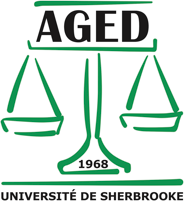 Conseil exécutif 2019-2020L’Association générale étudiante de droit de l’Université de SherbrookeRéunion #12  - Automne 2019Mercredi le 6 novembre Université de Sherbrooke --- A9-146-2Présent.es:William RichardEmie BakerVincent BeaupréArianne Tévis-BeauchampJacqueline OhayonStéphanie LaroucheDereck DumontMatilda Bourdeau-ChabotLauriane MassieObservateur.rices:Ouverture de la séanceWilliam Richard déclare l’ouverture de la séance à 11h31.Désignation du praesidiumMatilda Bourdeau-Chabot  propose William Richard à la présidence et Jacqueline Ohayon au secrétariat. Jacqueline Ohayon appuie. Proposition adoptée à l’unanimité.Adoption de l’ordre du jourVincent Beaupré propose l’adoption de l’ordre du jour tel que présenté. Arianne Tévis Beauchamp appuie. L’ordre du jour est adopté à l’unanimité.Adoption des procès-verbauxJacqueline Ohayon propose l’adoption du procès-verbal du 10 octobre 2019.William Richard appuie.Tour de table
Jacqueline Ohayon : Je suggère de faire un tour de table pour humaniser nos relations en disant notre pensée, notre journée… William Richard: Ca ne prend pas de temps et ça pourrait nous permettre de savoir 
	comment ça va avant de tenter de comprendre l’émotivité de nos interventions. Suivi des dossiers en coursEntente Café des maîtres
Vincent Beaupré: J’avais complété ce que j’avais vérifié avec Louis-Gabriel et Marc-André. Ils vont se retirer de la FEDQ, parce que c’est beaucoup de gens et ça ne rejoint pas tant les gens de sherbrooke. Il reste à le faire signer, je pourrai le mettre dans le drive. Collants V&O - Barreau
William Richard: Rien de nouveau. Je suis sur le bord d’aller reporter les collants. Pendant ma prochaine rencontre, je leur parlerai du barreau. 
UniversDroit
William Richard: William Audet, le créateur, est à l’aise de nous céder les droits (d’auteur, de domaines, etc.). Je ne sais pas si on l’avait prévu au budget, on pourrait vérifier. On s’est rendu compte que c’était pas autant de gestion qu’on pensait, le site roule tout seule.
Arianne Tévis-Beauchamp : On vise encore le comité, mais on se rend compte que ce ne sera pas pour faire fonctionner le site, mais surtout à le développer et le rendre meilleur. On aura une autre rencontre le 23. On vous redonne des nouvelles.

Vincent Beaupré : Il y a 200.15$ accordé à la case budgétaire pour sites web et tout. On pourra refaire une demande si jamais. 
 Soirée d’implication FEUS à l’Endroit
Dossiers internesRetour - Cours clandestin
William Richard: Il n’y a peut-être moins de choses à dire depuis le CA, avez-vous autre chose? 
Aucune intervention. 
Prochaines grèves
William Richard propose d’ouvrir un huis-clos. 
Vincent Beaupré appuie. Fermeture du huis clos à 12h06.Dossiers professionnels Dossiers communicationDossiers externesLa planète s’invite à l’Université
Lauriane Massie : Ils sont en congrès cette semaine, ils parlent des prochaines mesures. Il y aurait une deuxième grève, ce serait la semaine avant les finaux. Mais peut être que non, ils vont discuter des options.

William Richard: Qui a un droit de vote dans l’AGED la dessus?
Lauriane Massie : C’est université, nous on en a pas.

William Richard : Qui, qu’on connaît est dedans?
 
Emie Baker : Fanny Gendron est dedans, mais je ne sais pas si elle a un droit de vote. Il y a aussi Marie Talaia Coutandin.

William Richard : Est-ce qu’on pourrait lui expliquer notre situation? 

Lauriane Massie : Je pourrais lui parler et lui demander ce qu’elle a prévu discuter, mais elle ne siège pas la dessus en tant que AGED.
Jacqueline Ohayon : Je suis mal à l’aise avec le fait d’aller la voir pour lui demander de parler pour nous au congrès.

William Richard : Je ne veux pas lui dire quoi faire, mais qu’elle comprenne la situation de l’AGED. Ça tacherait peut-être encore plus le mouvement. Si on n’est pas représenté, ça prend quelqu’un pour présenter les faits. 

Emie Baker : Si on n’est pas à l’aise avec le fait d’en parler à Fanny, je peux entrer en communication avec Marie Talaia Coutandin, et lui expliquer la situation au sein de l’AGED, pour qu’elle soit au courant. 
William Richard:  Si on ne veut pas parler parler à des personnes précises, ce serait peut-être de demander un droit de parole.

Lauriane Massie : Le congrès est au Saguenay. 

Emie Baker : Il y aurait peut-être possibilité de demander un tour de parole par visio-conférence. 

Jacqueline Ohayon : On n’est pas obligé de la passer, la grève? 

Dereck Dumont : Si les étudiants font une pétition, il faut le respecter. 

Arianne Tévis-Beauchamp : Avec tout ce qu’on vient de décider, ça voudrait dire qu’on aurait à mettre les mesures très rapidement. 

William Richard : Ce n’est pas de undermine le mouvement, c’est d’avoir notre point de vue au mouvement. Que tous soient pris en compte. William Richard propose de mandater la responsable aux affaires externes et la responsable à l’environnement et à la condition étudiante de contacter la PSAU pour leur demander un droit de parole à leur prochain congrès. 
Stéphanie Larouche appuie.Lauriane Massie: Si on peut avoir un droit de parole, on leur dit quoi?
Emie Baker:On pourrait se rencontrer pour établir un plan de match, et on ferait valider notre intervention en CE. *beaucoup de bras qui shakent.* 

Appui à l’AQAADI
Matilda Bourdeau-Chabot : C’est par rapport à la lettre. La présidente de l’AGECSDUS me l’a envoyé, elle a demandé qu’on la signe. On aurait du le faire en AG mais je ne sais pas quand est la prochaine. 

Lauriane Massie : La FEUS a aussi reĉu la lettre. Il y eu les changement de ce matin, mais hier la FEUS parlait d’en parler en CM. Vu qu’on n’a pas de position officielle, on fait quoi? 

William Richard : On l’a déjà fait dans le passé, on peut le faire encore; prendre des décisions en CE en représentant les membres. Aimerais tu une position du CE pour amener au CM? 

Lauriane Massie : Je n’ai pas l’impression qu’on a besoin de position du CE, mais juste qu’on confirme que ça ne va pas contre les intérêts du CE. 

Matilda Bourdeau-Chabot : C’est pour signer la lettre, alors est-ce qu’on prend cette position-là en CE? 

Lauriane Massie : J’ai l’impression que signer la lettre est vraiment plus officiel, on aurait besoin d’une position en AG, tandis qu’en CM c’est plus en général
William Richard : Donc en résumé, on amène ce point la en AG, et on laisse voter en CM. Dossiers premières année PartyJacqueline Ohayon: C’est un petit peu délicat comme sujet, mais tout de même très important. Trois étudiant.es de 1ère année sont venus me parler de quelques situations survenues lors des derniers partys (Fin de session, 5@8 et Party Law Games). Après discussion, on a pu cibler que l’inconfort vient surtout du fait qu’illes se sentent beaucoup sollicité.es sur leurs groupes facebook de participer à la consommation excessive d’alcool. Je crois que c’est une réflexion à avoir, même si ça ne fait peut-être pas l’unanimité, étant donné notre rôle de favoriser une communauté étudiante la plus saine possible. 

Emie Baker : Tu parles de groupes facebook. Quels groupes? Jacqueline Ohayon : Je parle des groupes individuels et du groupe de l’AGED.

Arianne Tévis-Beauchamp : Pour le 5@11, j’ai remarqué que j’ai servi peut-être 5 ou 6 personnes en droit quand j’étais bénévole. Est-ce que ce serait possible de donner une priorité aux étudiant.es en droit? De faire peut-être deux files, une pour droit une pour les autres. Ou une heure particulière pour permettre la priorité aux gens de droit? Je n’ai pas l’impression que c’est les gens en droit qui donnent cette impression-là. 

Lauriane Massie : Pour la forte sollicitation, c’est une mini-affaire, mais peut-être pas le poster dans AGED Université de Sherbrooke, on a un groupe de Party. Quand il y a beaucoup de monde dans un 5@8 ou 5@11, c’est difficile d’identifier les problèmes. On pourrait peut-être avoir des bénévoles pour être plus attentifs?

Emie Baker : Est-ce qu’une collaboration Comité Promo / Comité féministe pour des témoins actifs pendant les 5@8 et 5@11 serait possible? Et dans la lancée de l’idée de Arianne de laisser entrer les gens de droit en premier, on pourrait utiliser le scan pour les cartes.

Stéphanie Larouche : Au niveau de la sollicitation, c’est peut-être pas le médium qui pose problème, c’est peut-être la manière dont on rend le message. On pourrait inciter de façon à ne pas encourager de se ‘‘péter la face’’ ou se saouler lors des évènements sociaux, simplement à participer et avoir du plaisir. 

Arianne Tévis-Beauchamp : Je ne serais pas d’accord qu’on enlève les posts de l’AGED, ce serait empiéter sur les comités. Mais peut-être changer les mots. Je crois que c’est Promo qui doit évaluer ces enjeux et trouver ces propositions. Pour les bénévoles, on ne peut pas être tant vigilant, il y a beaucoup de monde. 

Vincent Beaupré : J’aimerais savoir si les autres événements dans les bars sont problématiques, et les commentaires s’il y en a. 

Jacqueline Ohayon: Aucun commentaire sur les autres évènements, c’est vraiment le 5@11 qui a été plus troublant.

Dereck Dumont : J’ai un malaise de penser que le fait d’inviter les gens au 5 @ 8 c’est grave, ils ne sont pas obligés de venir. Je comprends que les expressions peuvent encourager une consommation excessive mais c’est vrm pas une pression sur les gens. Je ne suis pas prêt à dire que c’est un problème. Je pense que le groupe de l’AGED réunit plus de 1000 membres, et chaque membre doit prendre son pouls un peu sur les publications qui ne lui conviennent pas à 100%. Pour le 5 @ 11, on n’a pas une grande manoeuvre la dessus car on le fait en collaboration avec la FASAP. D’un autre côté, il y a beaucoup de gens de droit accompagnés d’externes. C’est plate à dire, mais je suis content d’une certaine façon, parce que on dit souvent aux gens d’arriver plus tôt. Le but de promo c’est de faire de l’argent. C’est une décision personnelle d’arriver plus tard qui ont eu des conséquences sur eux. 

Stéphanie Larouche propose qu’on continue de partager les évènements avec consommation d’alcool, mais qu’on porte une attention particulière au langage. 

Jacqueline Ohayon appuie. 

William Richard : Tu parles de tous les évènements? 

Stéphanie Larouche :Surtout pour les évènements avec consommation d’alcool. 

Le vote est demandé. 
Abs: 0
Pour: 8 
Contre: 1 

La proposition est adoptée à majorité. 

William Richard : Il faudrait le publier dans le groupe des coordos. Dossiers académiquesOffre du RÉGimeComité de liaison Arianne Tévis-Beauchamp : En vue de ma rencontre avec le Comité de liaison, soit le comité encadrant la bibliothèque de droit, j’aimerais savoir s’il y a des enjeux que vous aimeriez que je soulève lors de cette rencontre. Comités exclus de l’AGEDDossiers financiersSapin de NoëlÉclairé bonne qualité = 230$https://www.costco.ca/arbre-aspen-pr%c3%a9-illumin%c3%a9-de-1%2c98-m-(6%2c5-pi)-avec-technologie-ez-connect-et-technologie-simple-shape.product.100479776.htmlÉclairé plus cheap = 100$https://www.walmart.ca/fr/ip/holiday-time-arbre-de-nol-artificiel-sapin-duncanmc-de-quick-setmd-7-pi-21-m-avec-des-lumires-transparentes/6000199693983Non-éclairé = 40$https://www.walmart.ca/fr/ip/holiday-time-arbre-de-nol-artificiel-pinette-jackson-de-65-pi-198-m/6000199823719Dossiers des activités étudiantesVins & Fromages
Dereck Dumont: Il y a un problème de commanditaires. Malory a dit à vincent beaupré que la commandite était confirmée, mais il n’y a jamais eu de confirmation. Le problème c’est qu’on ne le savait pas, et c’était inclu dans le budget. Hier après midi, j’ai appris que la commandite donnaient pas le 500$. Ils ne donnent plus de commandites jusqu’à temps que la fusion avec Therrien Couture soit confirmée. Je suis allée voir le CDP, on a écrit à plein de cabinets de sherbrooke. Pour l’instant on a une commandite en attente. Les autres ont décliné, c’est dernière minute, et d’autres insultés qu’ils n’étaient pas invités à l’avance. On a vendu des billets à des professeurs. Dans le budget, ça n’arrive plus du tout. On n’a pas eu le choix de faire quelque chose avec ça. Actuellement, dans la case budgétaire du tournoi sportif, on n’a pas utilisé beaucoup d’argent, on pourrait le prendre en demande en cours d’année et ensuite le prendre de tournoi sportif, car il n’y aurait plus de dépenses. Le 450$ ferait vraiment du bien, sinon, il faudrait qu’on coupe dans les services qu’on a dit qu’on donnerait. Ça encouragerait les gens pour les années futures. On a aussi un budget pour les agents de sécurité, on pourrait couper là, mais je ne suis pas d’accord. L’idéal serait d’avoir le 450$ au complet car il sert actuellement à rien.

Vincent Beaupré: Le 450$, je ne serais pas à l’aise de le prendre dans tournoi sportif. Je voudrais que ça passe en demande en cours d’année, sinon, ça irait contre une décision du CA. On a fait le budget, et 450$ serait l’idéal pour que l’évènement se produise. On ferait passer en CA de retourner l’argent du tournoi sportif vers l’évènement. 

Dereck Dumont: 450$, on avait justifié le coût du billet pour qu’on arrive pile, mais pour que le budget passe, ça prendrait le 450$ 

William Richard: Utiliser le 450$ d’une case précise me fait peur dans le sens que le CA l’a fait en fonction de ce budget là, alors ça pourrait être redistribué vers les comités qui n’ont pas eu ce qu’ils demandaient. Au moins, on connaît le statut du fonds de prévoyances et la situation financière de l’AGED. 

Lauriane Massie propose qu’on attribue 450$ au Vin et Fromages à partir de la case budgétaire demande en cours d’année, case dans laquelle une éventuelle commandite supplémentaire sera versée.
William Richard appuie. 

AU
Signataires compte Promo 
Dossiers sur l’environnement et la condition étudianteBudget ateliers sur la pleine conscienceEmie Baker : Il y a quelques semaines, Dereck et moi on a eu une rencontre avec Me Gaulin par rapport aux ateliers sur la pleine conscience. Chaque atelier coûte 250$ et il y en a 3, pour un total de 750$. Il peut y avoir de 15 à 20 personnes lors des ateliers, et la contribution de celles-ci est fixée à 10$/personne. J’ai l’impression qu’il va y avoir environ 15 étudiants, donc il y aurait 150$ de financement de ce côté. Nous avons fait une demande au FAEE en début octobre pour une subvention de 250$, mais nous n’avons pas encore eu de réponse. Le comité du FAEE se rencontre dans la semaine du 4 novembre pour évaluer les demandes reçues en octobre. Me Gaulin dit que la direction est prête à contribuer à une hauteur de maximum 250$. Donc, dans le pire des scénarios, il reste 400$ à financer sans financement du FAEE. Dans le meilleur des cas, il reste 150/200$ à financer. On attend les résultats de combien de membres AGECSDUS vs. AGED y participent, on pourrait peut-être faire un partage par tête.Les membres de l’AGECSDUS peuvent aussi participer à l’activité, mais l’association n’est pas très enthousiaste à l’idée de participer au financement. Selon eux, c’est un projet que la faculté nous impose, parce que la direction organise l’événement et c’est par après qu’elle vient nous voir pour du financement. Me Gaulin m’a mentionné qu’elle avait un budget de 1 500$ pour l’année pour les activités du bien-être. Donc, il faudrait évaluer les possibilités. Alexandra de l’AGECSDUS a fait valoir que le FAEE est un fond d'appui aux initiatives étudiantes qui est financé directement par une cotisation étudiantes dans les frais de scolarité, donc les étudiants paient déjà indirectement par ce financement. L’AGECSDUS ne veut pas que la direction se serve de nous pour financer indirectement par le FAEE des projets qu’elle crée, car ce n’est pas la fonction initiale de ce fonds.Est-ce qu’on contribue à part 50/50, ou part tête et jusqu’à concurrence de combien? Est-ce que vous êtes d’accord de contribuer, même si ça émane de la direction, est-ce que ça concerne la FAEE? 

Stéphanie Larouche: Je crois que c’est contourner les règles. Je ne pense pas que c’est le moyen approprié pour arriver aux résultats, considérant à quoi le fond sert et qu’il ne s’agit pas réellement d’une initiative étudiante.  

Dereck Dumont: Je regardais plus le final. Même si c’est une initiative de la direction, je serais à l’aise de le prendre de la FAEE. 

William Richard: Est-ce qu’on s’est engagé à participer au projet tant financièrement qu’en publicité? 

Emie Baker: On a dit à Me Gaulin qu’on est ouverts à participer au projet, qu’on allait consulter le CE le côté contribution financière. 

Arianne Tévis-Beauchamp: Il faudrait que je vérifie, mais ce projet a émergé du conseil de faculté. Ça partait vraiment d’une consultation, on en parle depuis le début de l’été. 

Emie Baker: Je pense que ce que l’AGECSDUS demande, c’est qu’on soit inclus dans le processus. Ils ont l’impression de se faire imposer des activités. Une fois que la direction a monté le projet et qu’il est devenu final, elle vient nous voir pour avoir notre appui, et ils en parlent à l’AGECSDUS par après. L’AGECDUS veut donner accès au FAEE seulement quand la direction nous inclut dans le processus d’organisation de l’activité, ce serait juste un moyen de s’assurer que la direction nous tienne au courant des activités pour avoir accès au FAEE. William Richard: Il y a un maximum de 250$ à aller chercher? 

Emie Baker: Dans le pire des scénarios, il reste 400$ à financer sans financement du FAEE. Dans le meilleur des cas, il reste 150/200$ à financer, en collaboration avec l’AGECSDUS.Ariane Tévis-Beauchamp: C’est pour 15 à 20 étudiants... ? 

Emie Baker: Oui. Même si à la base c’est peut-être une initiative étudiante, moi aussi j’ai un peu eu l’impression qu’on se faisait imposer cette activité et qu’on nous disait «maintenant que tout est fait, contribuez et allez chercher du financement».

William Richard: Il reste combien dans la case budgétaire? 

Emie Baker: Il reste 500$. Mais l’AGECSDUS nous demande aussi de participer à d’autres projets. On pourrait toucher à cet argent, mais disons que s’il reste 400 à payer, je trouve que 200 c’est beaucoup. Si on paie par tête et qu’on a 13 étudiants sur 15, on peut se ramasser à payer disons approximativement 325$ sur 400 dans le pire des cas. Il faudrait prendre position par rapport au FAEE, et je pourrai que m’informer par rapport au ratio de participants AGED/AGECSDUS.. William Richard propose de faire une demande de subvention au FAEE.
Arianne Tévis Beauchamp appuie.Emie Baker: Est-ce qu’on peut faire une proposition pour avoir notre position future sur les demandes au FAEE pour le dire à l’AGECSDUS. 

William Richard: Je ne crois pas qu’on devrait le faire aujourd’hui. 

Le vote est demandé. 
Abs: 0
Pour: 5 
Contre: 2 
Matilda Bourdeau-Chabot inscrit sa dissidence. 
Propose que l’AGED contribue par tête pour une somme d’au plus 250$ qui vient de la case projets environ + condition. 
Matilda Bourdeau Chabot appuieLe vote est demandé Abs : 4 
Pour : 2 
Contre : 1 

Proposition mise en dépôt 


Emie Baker: Est-ce qu’on peut faire 50/50? Ou c’est plus logique de le prendre de mon budget et puis le prendre dans demande en cours d’année au besoin. 




VariaProchaines rencontresMardi 12  novembre 11h30Vincent et Will seront absentsArianne a une rencontre Vêtements de la Fac’ et il serait important qu’elle y soit sachant que c’est la première de l’année.Mardi 19 novembre 11h30Jeudi 28 novembre 11h30
Secret santaFermeture de la séanceLa séance est levée à 13h03.